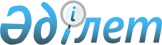 О внесении изменений в некоторые приказы Министерства сельского хозяйства Республики КазахстанПриказ Министра сельского хозяйства Республики Казахстан от 5 августа 2019 года № 288. Зарегистрирован в Министерстве юстиции Республики Казахстан 8 августа 2019 года № 19214.
      ПРИКАЗЫВАЮ:
      1. Утвердить прилагаемый перечень некоторых приказов Министерства сельского хозяйства Республики Казахстан, в которые вносятся изменения.
      2. Департаменту производства и переработки растениеводческой продукции Министерства сельского хозяйства Республики Казахстан в установленном законодательством порядке обеспечить:
      1) государственную регистрацию настоящего приказа в Министерстве юстиции Республики Казахстан;
      2) в течение десяти календарных дней со дня государственной регистрации настоящего приказа направление его на казахском и русском языках в Республиканское государственное предприятие на праве хозяйственного ведения "Институт законодательства и правовой информации Республики Казахстан" для официального опубликования и включения в Эталонный контрольный банк нормативных правовых актов Республики Казахстан;
      3) в течение десяти календарных дней после государственной регистрации настоящего приказа направление его копии на официальное опубликование в периодические печатные издания; 
      4) размещение настоящего приказа на интернет-ресурсе Министерства сельского хозяйства Республики Казахстан после его официального опубликования.
      3. Контроль за исполнением настоящего приказа возложить на курирующего вице-министра сельского хозяйства Республики Казахстан.
      4. Настоящий приказ вводится в действие по истечении десяти календарных дней после дня его первого официального опубликования.
      "СОГЛАСОВАН"
Министерство индустрии и
инфраструктурного развития
Республики Казахстан
      "СОГЛАСОВАН"
Министерство национальной
экономики
Республики Казахстан
      "СОГЛАСОВАН"
Министерство цифрового развития,
инноваций и аэрокосмической
промышленности
Республики Казахстан Перечень некоторых приказов Министерства сельского хозяйства Республики Казахстан, в которые вносятся изменения (далее – Перечень)
      1. В приказе исполняющего обязанности Министра сельского хозяйства Республики Казахстан от 27 марта 2015 года № 4-2/266 "Об утверждении Правил аттестации производителей оригинальных и элитных семян, семян первой, второй и третьей репродукций, реализаторов семян" (зарегистрирован в Реестре государственной регистрации нормативных правовых актов Республики Казахстан под № 11773, опубликован 21 августа 2015 года в информационно-правовой системе "Әділет"):
      Правила аттестации производителей оригинальных и элитных семян, семян первой, второй и третьей репродукций, реализаторов семян, утвержденные указанным приказом, изложить в новой редакции согласно приложению 1 к Перечню.
      2. Утратил силу приказом Министра сельского хозяйства РК от 13.05.2021 № 159 (вводится в действие по истечении десяти календарных дней после дня его первого официального опубликования).

      3. Утратило силу приказом Министра сельского хозяйства РК от 25.05.2020 № 181 (вводится в действие по истечении десяти календарных дней после дня его первого официального опубликования)..

 Правила аттестации производителей оригинальных и элитных семян, семян первой, второй и третьей репродукций, реализаторов семян Глава 1. Общие положения
      1. Настоящие Правила аттестации производителей оригинальных и элитных семян, семян первой, второй и третьей репродукций, реализаторов семян (далее – Правила) разработаны в соответствии с подпунктом 6) пункта 1 статьи 6 Закона Республики Казахстан от 8 февраля 2003 года "О семеноводстве" и определяют порядок аттестации производителей оригинальных и элитных семян, семян первой, второй и третьей репродукций, реализаторов семян.
      2. В настоящих Правилах используются следующие основные понятия:
      1) свидетельство об аттестации – документ, выданный местными исполнительными органами областей, городов республиканского значения и столицы (далее – местный исполнительный орган), свидетельствующий о признании государством деятельности аттестованных производителей оригинальных и элитных семян, семян первой, второй и третьей репродукций, реализаторов семян;
      2) оригинальные семена – семена, произведенные автором сорта сельскохозяйственного растения, уполномоченным им лицом или оригинатором сорта и предназначенные для производства элитных семян;
      3) семена первой, второй и третьей репродукций – последующее размножение семян элиты по годам: первый год – первая репродукция, второй год – вторая репродукция, третий год – третья репродукция;
      4) заявитель – физическое или юридическое лицо, подавшее заявление на веб-портал "электронного правительства" (далее – веб-портал) для прохождения аттестации и получения свидетельства об аттестации;
      5) суперэлитные семена – семена, принадлежащие к оригинальным, получаемые из урожая питомника размножения, соответствующие требованиям национальных стандартов и иных нормативных документов в области семеноводства и предназначенные для производства элитных семян;
      6) производитель семян – физическое или юридическое лицо, осуществляющее деятельность в области семеноводства;
      7) семеноводческое хозяйство – хозяйствующий субъект, аттестованный местным исполнительным органом, осуществляющий производство и реализацию семян первой, второй и третьей репродукций;
      8) реализатор семян – физическое или юридическое лицо, аттестованное местным исполнительным органом, осуществляющее деятельность по реализации партий семян сельскохозяйственных растений и (или) выдаче семенной ссуды;
      9) элитные семена – семена сельскохозяйственных растений, которые получены от оригинальных или суперэлитных семян и соответствуют требованиям законодательства Республики Казахстан о семеноводстве;
      10) элитно-семеноводческое хозяйство – хозяйствующий субъект, аттестованный местным исполнительным органом, осуществляющий производство и реализацию элитных семян;
      11) электронная цифровая подпись (далее – ЭЦП) – набор электронных цифровых символов, созданный средствами электронной цифровой подписи и подтверждающий достоверность электронного документа, его принадлежность и неизменность содержания.
      3. Аттестация производителей оригинальных семян, элитно-семеноводческих хозяйств, семеноводческих хозяйств, реализаторов семян проводится местным исполнительным органом с выдачей свидетельства об аттестации в соответствии с заявленным видом деятельности по форме согласно приложению 1 к настоящим Правилам.
      4. Для проведения аттестации производителей оригинальных семян, элитно-семеноводческих хозяйств, семеноводческих хозяйств, реализаторов семян постановлением местного исполнительного органа создается постоянно действующая аттестационная комиссия (далее – комиссия) с численным составом не менее пяти человек (председатель и четыре члена комиссии).
      В состав комиссии включаются представители местного исполнительного органа.
      Рабочим органом комиссии является управление сельского хозяйства местного исполнительного органа областей, управления по инвестициям и развитию предпринимательства города Нур-Султан/управление предпринимательства и инвестиций города Алматы/управление предпринимательства и индустриально-инновационного развития города Шымкент (далее – Рабочий орган).
      5. Свидетельство об аттестации выдается в соответствии с заявленным видом деятельности при условии соответствия заявителя требованиям, предъявляемым соответственно к производителям оригинальных семян, элитно-семеноводческим хозяйствам, семеноводческим хозяйствам, реализаторам семян, указанным в приложении 2 к настоящим Правилам (далее – требования).
      6. Хозяйствующий субъект, получивший свидетельство об аттестации элитно-семеноводческого хозяйства и отвечающий требованиям, предъявляемым к производителям оригинальных семян, может претендовать на получение свидетельства об аттестации производителя оригинальных семян.
      Хозяйствующий субъект, получивший свидетельство об аттестации семеноводческого хозяйства и отвечающий требованиям, предъявляемым к семеноводческим хозяйствам, может претендовать на получение свидетельства об аттестации семеноводческого хозяйства. Глава 2. Порядок аттестации производителей оригинальных семян, элитно-семеноводческих хозяйств, семеноводческих хозяйств, реализаторов семян
      7. Для прохождения аттестации и получения свидетельства об аттестации заявитель представляет в электронном виде посредством веб-портала следующие документы:
      1) заявление о проведении аттестации (переаттестации) удостоверенное ЭЦП услугополучателя по форме согласно приложению 3 к настоящим Правилам (далее – заявление);
      2) форму сведений о соответствии требованиям, предъявляемым соответственно к производителям оригинальных семян, элитно-семеноводческим хозяйствам, семеноводческим хозяйствам, реализаторам семян согласно приложениям 4, 5, 6 и 7 к настоящим Правилам.
      8. При представлении документов, указанных в пункте 7 настоящих Правил, комиссия в течение пяти рабочих дней проверяет полноту представленных сведений и с выездом на место проводит обследование заявителя на предмет соответствия требованиям, указанным в приложении 2 к настоящим Правилам (в соответствии с видом деятельности, указанным заявителем в заявлении). 
      В случае представления заявителем неполных сведений Рабочий орган дает мотивированный отказ в дальнейшем рассмотрении заявления.
      9. По результатам обследования заявителя комиссией в течение одного рабочего дня составляется акт обследования на соответствие требованиям, предъявляемым к производителям оригинальных семян, элитно-семеноводческим хозяйствам, семеноводческим хозяйствам, реализаторам семян (далее – акт обследования), по форме согласно приложению 8 к настоящим Правилам в двух экземплярах. Один экземпляр остается у комиссии, второй выдается заявителю.
      10. Комиссия по итогам рассмотрения акта обследования в течение двух рабочих дней принимает решение о выдаче свидетельства об аттестации либо об отказе в выдаче свидетельства об аттестации, которое оформляется протоколом и подписывается всеми членами комиссии.
      11. На основании решения комиссии о выдаче свидетельства об аттестации в течение двух рабочих дней в "личный кабинет" заявителя направляется свидетельство об аттестации в форме электронного документа, подписанного ЭЦП уполномоченного лица местного исполнительного органа.
      12. Общий срок рассмотрения заявления составляет десять рабочих дней со дня представления заявителем документов, указанных в пункте 7 настоящих Правил.
      13. Заявителю, не соответствующему требованиям, указанным в приложении 2 к настоящим Правилам, местным исполнительным органом в течение срока, указанного в пункте 12 настоящих Правил, дается мотивированный письменный ответ с указанием причины отказа.
      Решение комиссии может быть обжаловано в установленном законодательством Республики Казахстан порядке.
      14. Отказ в проведении аттестации производителей оригинальных семян, элитно-семеноводческих хозяйств, семеноводческих хозяйств, реализаторов семян осуществляется в соответствии с пунктом 2 статьи 19-1 Закона Республики Казахстан от 15 апреля 2013 года "О государственных услугах".
      15. Местный исполнительный орган в течение двух рабочих дней после выдачи свидетельства об аттестации представляет соответствующую информацию в Министерство сельского хозяйства Республики Казахстан по форме согласно приложению 9 к настоящим Правилам.
      16. Местный исполнительный орган ведет реестр производителей оригинальных семян, элитно-семеноводческих хозяйств, семеноводческих хозяйств, реализаторов семян.
      17. Действие свидетельства об аттестации прекращается досрочно при:
      1) отказе заявителя от вида деятельности, предусмотренного свидетельством об аттестации;
      2) смерти физического лица. Рабочий орган на основании свидетельства о смерти, предоставленным заинтересованным лицом, досрочно прекращает действие свидетельства об аттестации;
      3) ликвидации юридического лица. 
      Заявитель представляет в местный исполнительный орган письменное уведомление о досрочном прекращении действия свидетельства об аттестации.
      Производители оригинальных семян, элитно-семеноводческие хозяйства, семеноводческие хозяйства, реализаторы семян действие свидетельств об аттестации которых прекращены досрочно по основаниям, предусмотренным настоящим пунктом исключаются из реестра производителей оригинальных семян, элитно-семеноводческих хозяйств, семеноводческих хозяйств, реализаторов семян. Глава 3. Порядок переоформления свидетельства об аттестации и проведения переаттестации производителей оригинальных семян, элитно-семеноводческих хозяйств, семеноводческих хозяйств, реализаторов семян
      18. В случаях изменения наименования, фамилии, имени, отчества (при его наличии) либо организационно-правовой формы, производитель оригинальных семян, элитно-семеноводческое хозяйство, семеноводческое хозяйство, реализатор семян в течение тридцати календарных дней с момента возникновения изменений, послуживших основанием для переоформления свидетельства об аттестации, представляет в Рабочий орган через веб-портал следующие документы:
      1) заявление в форме электронного документа, удостоверенное ЭЦП услугополучателя, о переоформлении свидетельства об аттестации по форме согласно приложению 10 к настоящим Правилам;
      2) электронные копии документов, содержащих информацию об изменениях, послуживших основанием для переоформления свидетельства об аттестации, за исключением документов, информация из которых содержится в государственных информационных системах;
      3) электронную копию свидетельства об аттестации.
      19. Комиссия в течение двух рабочих дней с момента получения документов, указанных в пункте 18 настоящих Правил, проверяет полноту представленных документов и принимает решение о переоформлении либо отказе в переоформлении свидетельства об аттестации, которое оформляется протоколом и подписывается всеми членами комиссии.
      Основанием для отказа в переоформлении свидетельства об аттестации является предоставление неполного пакета документов, указанных в пункте 18 настоящих Правил.
      20. На основании решения комиссии о переоформлении свидетельства об аттестации в течение двух рабочих дней в "личный кабинет" заявителя направляется переоформленное свидетельство об аттестации в форме электронного документа, подписанного ЭЦП уполномоченного лица местного исполнительного органа.
      21. Переоформленному свидетельству об аттестации присваивается новый регистрационный номер.
      Срок действия переоформленного свидетельства об аттестации остается равным сроку действия ранее выданного свидетельства об аттестации.
      22. Общий срок рассмотрения заявления на переоформление свидетельства об аттестации составляет четыре рабочих дня со дня представления документов, указанных в пункте 18 настоящих Правил.
      23. Переаттестация субъектов семеноводства проводится в соответствии с требованиями, установленными настоящими Правилами, по истечении сроков действия аттестации:
      для производителей оригинальных семян – один раз в пять лет;
      для элитно-семеноводческих хозяйств – один раз в три года;
      для семеноводческих хозяйств – один раз в три года;
      для реализаторов семян – один раз в два года.
      24. Заявление на переаттестацию по форме согласно приложению 3 к настоящим Правилам подается производителем оригинальных семян, элитно-семеноводческим хозяйством, семеноводческим хозяйством, реализатором семян за тридцать календарных дней до истечения срока действия свидетельства об аттестации.
      25. Замена сорта сельскохозяйственного растения, по которому ведется производство и реализация элитных семян, семян первой, второй и третьей репродукции на другой сорт этого же сельскохозяйственного растения производится в пределах количества сортов, указанного в свидетельстве об аттестации.
      Замена сорта сельскохозяйственного растения не является основанием для переаттестации субъекта семеноводства.                         Свидетельство об аттестации № _____
             Выдано ________________________________________________________________
                   (полное наименование юридического лица или фамилия,
____________________________________________________________________________
                         имя, отчество (при его наличии) физического лица)
на основании постановления __________________________________________________
____________________________________________________________________________
                   (полное наименование местного исполнительного органа)
от "___" ___________ 20__ года № _______ на осуществление деятельности по
производству и реализации (для реализаторов семян – только реализации) оригинальных
семян, элитных семян, семян первой, второй и третьей репродукций
_____________________________________________________________________________
             (указываются наименование сельскохозяйственного растения,
_____________________________________________________________________________
                   наименование и количество сортов (по производителям
                   оригинальных семян количество сортов не указывается))
_____________________________________________________________________________
Руководитель _________________________________________________________________
                         (фамилия, имя, отчество (при его наличии))
_____________________________
(электронная цифровая подпись)
Должность ___________________________________________________________________
Дата выдачи "___" __________ 20__ года.
Действительно до "___" _________ 20__ года. Требования, предъявляемые к производителям оригинальных семян, элитно-семеноводческим хозяйствам, семеноводческим хозяйствам, реализаторам семян
      1. Требования, предъявляемые к производителям оригинальных семян, включают:
      1) наличие площади пашни для ведения производства оригинальных семян (на орошаемых землях – водообеспеченной севооборотной пашни);
      2) наличие освоенных семеноводческих севооборотов*, заложенных в соответствии с научно-обоснованными рекомендациями для конкретной почвенно-климатической зоны с учетом особенностей сельскохозяйственного растения, по которому ведется производство оригинальных семян, и прошедших не менее одной ротации;
      3) наличие семеноводческих посевов в общей посевной площади – не менее 30 процентов;
      4) наличие опыта работы по производству оригинальных семян (первичному семеноводству) – не менее пяти лет;
      5) наличие сортовой агротехники, соответствующей научно-обоснованным рекомендациям по возделыванию сельскохозяйственных культур для конкретной почвенно-климатической зоны;
      6) отсутствие карантинных объектов на территории производителя оригинальных семян, подтвержденное государственным инспектором по карантину растений территориальной инспекции Комитета государственной инспекции в агропромышленном комплексе Министерства сельского хозяйства Республики Казахстан, при этом карантинные объекты должны отсутствовать на территории производителя оригинальных семян также и в период не менее трех лет до момента аттестации;
      7) наличие не менее одного специалиста-селекционера по культуре с опытом работы не менее пяти лет или наличие договора с физическим или юридическим лицом, осуществляющим научно-исследовательские работы в области селекции сельскохозяйственных растений, на осуществление совместной работы по производству оригинальных семян;
      8) наличие не менее одного агронома и специалиста по каждой культуре, а также не менее трех человек технического персонала, владеющего специфическими методами работы по семеноводству культуры и сорта;
      9) обеспечение производства оригинальных семян в строгом соответствии со схемами, учитывающими биологические признаки и свойства культуры и сорта;
      10) наличие исходного семенного материала сорта (маточных насаждений для производителей саженцев плодовых, ягодных культур и винограда) в ассортименте и объемах, необходимых для производства планируемого количества оригинальных семян с целью последующего обеспечения производства элитных семян;
      11) наличие страховых фондов семян от потребности*:
      для закладки первичных звеньев – 100 процентов;
      для суперэлиты – 50 процентов;
      12) наличие на праве собственности, лизинга или имущественного найма либо в доверительном управлении специализированной селекционной и семеноводческой техники для обеспечения всего комплекса работ по производству оригинальных семян видов сельскохозяйственных растений, по которым ведется производство оригинальных семян;
      13) наличие на праве собственности, лизинга или имущественного найма либо в доверительном управлении специализированных токов, емкостей (складских помещений и (или) хранилищ силосного типа и (или) бункеров) для хранения семян, специальной тары, крытых асфальтированных площадок, прикопочных площадок для плодовых, ягодных культур и винограда, позволяющих размещать партии семян, не допуская их смешения;
      14) ведение по каждому сорту сельскохозяйственных растений, по которому ведется производство оригинальных семян, учета количества и качества, происхождения произведенных, реализованных и использованных в собственном хозяйстве оригинальных семян (акты посева, браковки, сортовых, видовых и фитопатологических прополок (прочисток), приемки и (или) апробации посевов, уборки, оприходования, очистки и подработки, реализации оригинальных семян, журнал учета семян (который должен быть пронумерован, прошит и подписан государственным инспектором по семеноводству соответствующего местного исполнительного органа), удостоверения о кондиционности семян, аттестаты на семена);
      15) ведение документации по сорту, отражающей метод выведения сорта, сведения о родительских формах, отличительных характеристиках признаков сорта;
      16) обеспечение сохранности материалов учета по семеноводству в течение не менее пяти лет.
      2. Требования, предъявляемые к элитно-семеноводческим хозяйствам, включают:
      1) наличие освоенных семеноводческих севооборотов*, заложенных в соответствии с научно-обоснованными рекомендациями для конкретной почвенно-климатической зоны с учетом особенностей сельскохозяйственного растения, по которому ведется производство элитных семян, и прошедших не менее одной ротации;
      2) наличие сортовой агротехники, соответствующей научно-обоснованным рекомендациям по возделыванию сельскохозяйственных культур для конкретной почвенно-климатической зоны;
      3) наличие семеноводческих посевов в общей посевной площади – не менее 25 процентов;
      4) урожайность за последние три года* – выше среднеобластной;
      5) наличие опыта работы по семеноводству – не менее трех лет;
      6) обеспечение удельного веса основного вида деятельности в общем объеме производства (элитное семеноводство) – не менее 25 процентов;
      7) количество возделываемых культур, по которым ведется семеноводство** – не более 5;
      8) количество сортов по каждой культуре, по которым ведется семеноводство в соответствии с предметом аттестации** – не более 5 (за исключением кукурузы), по кукурузе – не более 9;
      9) наличие страховых фондов семян от потребности для закладки суперэлиты* – 50 процентов;
      10) наличие плана сортообновления по культурам и сортам;
      11) наличие схем по выращиванию семян сортов, включенных в перечень районированных;
      12) организация учета и ведение документации, в которой отражаются все виды работ по выращиванию семенного материала и его качественные показатели;
      13) наличие исходного семенного материала (оригинальных семян) районированных и перспективных сортов в ассортименте и объемах, для производства запланированного количества элитных семян;
      14) наличие договора с производителем оригинальных семян и (или) реализатором семян о поставке оригинальных или суперэлитных семян районированных и перспективных сортов в ассортименте и объемах, для производства запланированного количества элитных семян, на срок не менее двух лет с момента подачи заявления на аттестацию;
      15) наличие договора с физическим или юридическим лицом, осуществляющим научно-исследовательские работы в области селекции сельскохозяйственных растений, на научное сопровождение производства элитных семян;
      16) наличие на праве собственности, лизинга или имущественного найма либо в доверительном управлении сельскохозяйственной техники, включая семяочистительную технику и технику для протравливания семян, обеспечения комплекса работ по производству планируемого объема элитных семян;
      17) наличие на праве собственности, лизинга или имущественного найма либо в доверительном управлении специализированных токов, емкостей (складских помещений и (или) хранилищ силосного типа и (или) бункеров) для хранения семян, специальной тары, крытых асфальтированных площадок, прикопочных площадок для плодовых, ягодных культур и винограда, позволяющих размещать партии семян, не допуская их смешения;
      18) ведение по каждому сорту сельскохозяйственных растений учета количества и качества, происхождения произведенных, реализованных и использованных в собственном хозяйстве семян (акты посева, приемки и (или) апробации посевов, уборки, оприходования, очистки и подработки, реализации семян, аттестаты на семена, удостоверения о кондиционности семян, журнала учета семян (который должен быть пронумерован, прошит и подписан государственным инспектором по семеноводству соответствующего местного исполнительного органа);
      19) организация хранения материалов учета по семеноводству в течение не менее трех лет;
      20) наличие количества специалистов, предусмотренного штатным расписанием, с соответствующим образованием (послесреднее или высшее) для квалифицированного выполнения запланированного объема работ, в том числе не менее одного агронома;
      21) отсутствие карантинных объектов на территории элитно-семеноводческого хозяйства, подтвержденное государственным инспектором по карантину растений территориальной инспекции Комитета государственной инспекции в агропромышленном комплексе Министерства сельского хозяйства Республики Казахстан, при этом карантинные объекты должны отсутствовать на территории элитно-семеноводческого хозяйства также и в период не менее трех лет до момента аттестации;
      22) наличие площади пашни для ведения производства элитных семян (на орошаемых землях – водообеспеченной севооборотной пашни).
      3. Требования, предъявляемые к семеноводческим хозяйствам, включают:
      1) наличие опыта работы по семеноводству – не менее одного года;
      2) наличие площади пашни для ведения производства семян первой, второй и третьей репродукций (на орошаемых землях – водообеспеченной севооборотной пашни);
      3) наличие семеноводческих севооборотов*, введенных в соответствии с научно-обоснованными рекомендациями для конкретной почвенно-климатической зоны с учетом особенностей сельскохозяйственного растения, по которому ведется производство семян первой, второй и третьей репродукций;
      4) наличие семеноводческих посевов в общей посевной площади - не менее 20 процентов;
      5) количество возделываемых культур, по которым ведется семеноводство* – не более 4;
      6) количество сортов по каждой культуре, по которым ведется семеноводство в соответствии с предметом аттестации* – не более 5 (за исключением кукурузы), по кукурузе – не более 9;
      7) наличие договора с элитно-семеноводческим хозяйством и (или) реализатором семян о поставке элитных семян для производства семян первой, второй и третьей репродукций, на срок не менее двух лет с момента подачи заявления на аттестацию;
      8) наличие договора с физическим или юридическим лицом, осуществляющим научно-исследовательские работы в области селекции сельскохозяйственных растений, на научное сопровождение производства семян первой, второй и третьей репродукций;
      9) соблюдение рекомендованной для конкретной агроэкологической зоны агротехнологии возделывания сельскохозяйственных растений;
      10) отсутствие карантинных объектов на территории семеноводческого хозяйства, подтвержденное государственным инспектором по карантину растений территориальной инспекции Комитета государственной инспекции в агропромышленном комплексе Министерства сельского хозяйства Республики Казахстан, при этом карантинные объекты должны отсутствовать на территории семеноводческого хозяйства также и в период не менее трех лет до момента аттестации;
      11) наличие не менее одного агронома с соответствующим образованием (послесреднее или высшее);
      12) наличие плана сортообновления по культурам и сортам;
      13) наличие схем по выращиванию сортовых семян первой, второй и третьей репродукций;
      14) наличие исходного семенного материала в ассортименте и объемах, для производства планируемого количества семян первой, второй и третьей репродукций;
      15) наличие на праве собственности, лизинга или имущественного найма либо в доверительном управлении сельскохозяйственной техники, включая семяочистительную технику и технику для протравливания семян, для обеспечения всего комплекса работ по производству планируемого объема семян первой, второй и третьей репродукций;
      16) наличие на праве собственности, лизинга или имущественного найма либо в доверительном управлении специализированных токов, емкостей (складских помещений и (или) хранилищ силосного типа и (или) бункеров) для хранения семян, специальной тары, крытых асфальтированных площадок, прикопочных площадок для плодовых, ягодных культур и винограда, позволяющих размещать партии семян, не допуская их смешения;
      17) ведение по каждому сорту сельскохозяйственных растений учета количества и качества, происхождения произведенных, реализованных и использованных в собственном хозяйстве семян (акты посева, приемки и (или) апробации посевов, уборки, оприходования, очистки и подработки, реализации семян, аттестаты на семена, свидетельства на семена, удостоверения о кондиционности семян, журнала учета семян (который должен быть пронумерован, прошит и подписан государственным инспектором по семеноводству соответствующего местного исполнительного органа района);
      18) обеспечение сохранности материалов учета по семеноводству в течение не менее одного года.
      4. Требования, предъявляемые к реализаторам семян, включают:
      1) наличие количества специалистов, предусмотренного штатным расписанием, с соответствующим образованием (послесреднее или высшее) для квалифицированного выполнения запланированного объема работ, в том числе не менее одного агронома;
      2) наличие ежегодного договора с производителями семян о поставке семян сельскохозяйственных растений для последующей реализации (в случае приобретения семян у зарубежных поставщиков (по импорту) с поставщиками семян);
      3) наличие на праве собственности, лизинга или имущественного найма либо в доверительном управлении емкостей (складских помещений и (или) хранилищ силосного типа и (или) бункеров) для хранения семян, специальной тары, прикопочных площадок для плодовых, ягодных культур и винограда, позволяющих размещать партии семян, не допуская их смешения;
      4) наличие на праве собственности, лизинга или имущественного найма либо в доверительном управлении специализированной техники для обеспечения всего комплекса работ по подработке, хранению и реализации семян сельскохозяйственных растений;
      5) ведение по каждой партии семян сельскохозяйственных растений учета количества и качества, происхождения реализуемых семян, документирования семян, журнала учета семян, который должен быть пронумерован, прошит и подписан государственным инспектором по семеноводству соответствующего местного исполнительного органа области;
      6) обеспечение сохранности материалов по хранению и реализации семян в течение не менее двух лет;
      7) наличие при реализации семян сортов сельскохозяйственных растений, включенных в Государственный реестр Республики Казахстан охраняемых сортов растений, лицензионного договора, по которому патентообладатель (лицензиар) представляет реализатору (лицензиату) право временно использовать селекционное достижение в соответствии с Законом Республики Казахстан от 13 июля 1999 года "Об охране селекционных достижений";
      8) отсутствие карантинных объектов, подтвержденное государственным инспектором по карантину растений территориальной инспекции Комитета государственной инспекции в агропромышленном комплексе Министерства сельского хозяйства Республики Казахстан.
      Примечание:
      * требования не распространяются на производителей саженцев плодово-ягодных культур и винограда;
      ** требования не распространяются на производителей саженцев плодово-ягодных культур и винограда, а также на элитно-семеноводческие хозяйства, которые одновременно являются производителями оригинальных семян.             _________________________________________________________________
       (указывается наименование местного исполнительного органа области (городов
                   республиканского значения, столицы)
        от __________________________________________________________________
      (указываются полное наименование юридического лица, фамилия, имя, отчество
             (при его наличии) физического лица (сведения подтягиваются
                         из информационной системы))                   Заявление о проведении аттестации (переаттестации)
      Прошу провести аттестацию, переаттестацию и выдать свидетельство об аттестации на
осуществление деятельности по производству и реализации (для реализаторов семян –
только реализации) оригинальных семян, элитных семян, семян первой, второй и третьей
репродукций
__________________________________________________________________
       (указываются наименование сельскохозяйственного растения,
____________________________________________________________________
             наименование и количество сортов (по производителям
             оригинальных семян количество сортов не указывается))
____________________________________________________________________
       Сведения о физическом лице:
1) удостоверение личности ____________________________________________;
                         (указывается номер, кем и когда выдано)
2) ИИН* ___________________________________________________________;
3) адрес ____________________________________________________________
             (индекс, город, район, область, улица, № дома, телефон,
___________________________________________________________________;
                         факс, электронный адрес)
4) банковские реквизиты ___________________________________________.
                         (№ счета, наименование и местонахождение банка)
       Сведения о юридическом лице:
1) свидетельство или справка о государственной регистрации (перерегистрации)
_________________________________________________;
             (указывается номер и дата)
2) БИН* ____________________________________________________________;
3) адрес _____________________________________________________________
             (индекс, город, район, область, улица, № дома, телефон,
___________________________________________________________________;
                         факс, электронный адрес)
4) банковские реквизиты ______________________________________________.
                         (№ счета, наименование и местонахождение банка)
Прилагаемые документы: ______________________________________________
____________________________________________________________________
____________________________________________________________________
             Согласен на использование сведений, составляющих охраняемую законом тайну,
содержащихся в информационных системах.
             Подтверждаю достоверность представленной информации и осведомлен об
ответственности за предоставление недостоверных сведений в соответствии с законами
Республики Казахстан.
             Руководитель ________________________________________________________
                               (фамилия, имя, отчество (при его наличии))
_____________________________
(электронная цифровая подпись)
"____" ____________ 20 __ года.
Заявление принято к рассмотрению "___" _____________ 20 __ года.
____________________________________________________________________
(фамилия, имя, отчество (при его наличии))
______________________________
(электронная цифровая подпись)
             Примечание:
       * расшифровка аббревиатур:
       ИИН – индивидуальный идентификационный номер;
       БИН – бизнес-идентификационный номер (в том числе иностранного юридического
лица), бизнес-идентификационный номер филиала или представительства иностранного
юридического лица – в случае отсутствия бизнес-идентификационного номера
у юридического лица.             Форма сведений о соответствии требованиям, предъявляемым
                         к производителям оригинальных семян
             1. Полное наименование юридического лица или фамилия, имя, отчество (при его
наличии) физического лица _____________________________________________________
_____________________________________________________________________________
       2. Бизнес идентификационный номер/индивидуальный идентификационный номер
___________________________________________
       3. Телефон __________________________________________________
       4. Электронная почта ____________________________________________
       5. Идентификационный документ на земельный участок:
       1) акт на землю (номер документа) _______________________________;
       2) дата выдачи акта на землю ___________________________________.
       6. Договор аренды земельного участка:
      продолжение таблицы
             7. Сведения о наличии специалистов, непосредственно занимающихся производством
семян:
             8. Наличие площади пашни для ведения производства оригинальных семян
(на орошаемых землях – водообеспеченной севооборотной пашни).
       9. Наличие освоенных семеноводческих севооборотов*, заложенных в соответствии
с научно-обоснованными рекомендациями для конкретной почвенно-климатической зоны
с учетом особенностей сельскохозяйственного растения, по которому ведется производство
оригинальных семян, и прошедших не менее одной ротации.
       10. Наличие семеноводческих посевов в общей посевной площади – не менее 30
процентов.
       11. Наличие опыта работы по производству оригинальных семян (первичному
семеноводству) – не менее пяти лет.
       12. Наличие сортовой агротехники, соответствующей научно-обоснованным
рекомендациям по возделыванию сельскохозяйственных культур для конкретной почвенно-
климатической зоны.
       13. Отсутствие карантинных объектов на территории производителя оригинальных
семян, подтвержденное государственным инспектором по карантину растений
территориальной инспекции Комитета государственной инспекции в агропромышленном
комплексе Министерства сельского хозяйства Республики Казахстан, при этом карантинные
объекты должны отсутствовать на территории производителя оригинальных семян также и
в период не менее трех лет до момента аттестации:
             14. Наличие не менее одного специалиста-селекционера по культуре с опытом работы
не менее пяти лет или наличие договора с физическим или юридическим лицом,
осуществляющим научно-исследовательские работы в области селекции
сельскохозяйственных растений, на осуществление совместной работы по производству
оригинальных семян:
             Примечание:
       * расшифровка аббревиатур:
       ИИН – индивидуальный идентификационный номер;
       БИН – бизнес-идентификационный номер (в том числе иностранного юридического
лица), бизнес-идентификационный номер филиала или представительства иностранного
юридического лица – в случае отсутствия бизнес-идентификационного номера
у юридического лица.
       15. Наличие не менее одного агронома и специалиста по каждой культуре, а также не
менее трех человек технического персонала, владеющего специфическими методами работы
по семеноводству культуры и сорта.
       16. Обеспечение производства оригинальных семян в строгом соответствии
со схемами, учитывающими биологические признаки и свойства культуры и сорта.
       17. Наличие исходного семенного материала сорта (маточных насаждений для
производителей саженцев плодовых, ягодных культур и винограда) в ассортименте и
объемах, необходимых для производства планируемого количества оригинальных семян с
целью последующего обеспечения производства элитных семян.
       18. Наличие страховых фондов семян от потребности*:
       1) для закладки первичных звеньев – 100 процентов;
       2) для суперэлиты – 50 процентов.
       19. Наличие на праве собственности, лизинга или имущественного найма либо
в доверительном управлении специализированной селекционной и семеноводческой техники
для обеспечения всего комплекса работ по производству оригинальных семян видов
сельскохозяйственных растений, по которым ведется производство оригинальных семян.
       20. Наличие на праве собственности, лизинга или имущественного найма либо
в доверительном управлении специализированных токов, емкостей (складских помещений
и (или) хранилищ силосного типа и (или) бункеров) для хранения семян, специальной тары,
крытых асфальтированных площадок, прикопочных площадок для плодовых, ягодных
культур и винограда, позволяющих размещать партии семян, не допуская их смешения.
       21. Ведение по каждому сорту сельскохозяйственных растений, по которому ведется
производство оригинальных семян, учета количества и качества, происхождения
произведенных, реализованных и использованных в собственном хозяйстве оригинальных
семян (акты посева, браковки, сортовых, видовых и фитопатологических прополок
(прочисток), приемки и (или) апробации посевов, уборки, оприходования, очистки
и подработки, реализации оригинальных семян, журнал учета семян (который должен быть
пронумерован, прошит и подписан), удостоверения о кондиционности семян, аттестаты
на семена).
       22. Ведение документации по сорту, отражающей метод выведения сорта, сведения
о родительских формах, отличительных характеристиках признаков сорта.
       23. Обеспечение сохранности материалов учета по семеноводству в течение пяти лет.
       Примечание:
       * требования не распространяются на производителей саженцев плодово-ягодных
культур и винограда.                               Форма сведений
                   о соответствии требованиям, предъявляемым
                       к элитно-семеноводческим хозяйствам
             1. Полное наименование юридического лица или фамилия, имя, отчество (при его
наличии) физического лица ______________________________________________________
______________________________________________________________________________
       2. Бизнес идентификационный номер/индивидуальный идентификационный номер
___________________________________________
       3. Телефон _____________________________________________________
       4. Электронная почта ____________________________________________
       5. Идентификационный документ на земельный участок:
       1) акт на землю (номер документа) ______________________________;
       2) дата выдачи акта на землю _____________________________________.
       6. Договор аренды земельного участка:
      продолжение таблицы
             7. Сведения о наличии специалистов, непосредственно занимающихся производством
семян:
             8. Наличие освоенных семеноводческих севооборотов*, заложенных в соответствии
с научно-обоснованными рекомендациями для конкретной почвенно-климатической зоны
с учетом особенностей сельскохозяйственного растения, по которому ведется производство
элитных семян, и прошедших не менее одной ротации.
       9. Наличие сортовой агротехники, соответствующей научно-обоснованным
рекомендациям по возделыванию сельскохозяйственных культур для конкретной
почвенно-климатической зоны.
       10. Наличие семеноводческих посевов в общей посевной площади – не менее 25
процентов.
       11. Урожайность за последние три года* – выше среднеобластной.
       12. Наличие опыта работы по семеноводству – не менее трех лет.
       13. Обеспечение удельного веса основного вида деятельности в общем объеме
производства (элитное семеноводство) – не менее 25 процентов.
       14. Количество возделываемых культур, по которым ведется семеноводство** – не
более 5.
       15. Количество сортов по каждой культуре, по которым ведется семеноводство
в соответствии с предметом аттестации** – не более 5 (за исключением кукурузы),
по кукурузе – не более 9.
       16. Наличие страховых фондов семян от потребности для закладки суперэлиты* – 50
процентов.
       17. Наличие плана сортообновления по культурам и сортам.
       18. Наличие схем по выращиванию семян сортов, включенных в перечень
районированных.
       19. Организация учета и ведение документации, в которой отражаются все виды работ
по выращиванию семенного материала и его качественные показатели.
       20. Наличие исходного семенного материала (оригинальных семян) районированных
и перспективных сортов в ассортименте и объемах, для производства запланированного
количества элитных семян.
       21. Наличие договора с производителем оригинальных семян и (или) реализатором
семян о поставке оригинальных или суперэлитных семян районированных и перспективных
сортов в ассортименте и объемах, для производства запланированного количества элитных
семян, на срок не менее двух лет с момента подачи заявления на аттестацию:
             22. Наличие договора с физическим или юридическим лицом, осуществляющим
научно-исследовательские работы в области селекции сельскохозяйственных растений, на
научное сопровождение производства элитных семян:
             Примечание:
       * расшифровка аббревиатур:
       ИИН – индивидуальный идентификационный номер;
       БИН – бизнес-идентификационный номер (в том числе иностранного юридического
лица), бизнес-идентификационный номер филиала или представительства иностранного
юридического лица – в случае отсутствия бизнес-идентификационного номера
у юридического лица.
       23. Наличие на праве собственности, лизинга или имущественного найма либо
в доверительном управлении сельскохозяйственной техники, включая семяочистительную
технику и технику для протравливания семян, обеспечения комплекса работ по производству
планируемого объема элитных семян.
       24. Наличие на праве собственности, лизинга или имущественного найма либо
в доверительном управлении специализированных токов, емкостей (складских помещений и
(или) хранилищ силосного типа и (или) бункеров) для хранения семян, специальной тары,
крытых асфальтированных площадок, прикопочных площадок для плодовых, ягодных
культур и винограда, позволяющих размещать партии семян, не допуская их смешения.
       25. Ведение по каждому сорту сельскохозяйственных растений учета количества и
качества, происхождения произведенных, реализованных и использованных в собственном
хозяйстве семян (акты посева, приемки и (или) апробации посевов, уборки, оприходования,
очистки и подработки, реализации семян, аттестаты на семена, удостоверения
о кондиционности семян, журнала учета семян (который должен быть пронумерован,
прошит и подписан государственным инспектором по семеноводству соответствующего
местного исполнительного органа).
       26. Организация хранения материалов учета по семеноводству в течение трех лет.
       27. Наличие количества специалистов, предусмотренного штатным расписанием,
с соответствующим образованием (послесреднее или высшее) для квалифицированного
выполнения запланированного объема работ, в том числе не менее одного агронома.
       28. Отсутствие карантинных объектов на территории элитно-семеноводческого
хозяйства, подтвержденное государственным инспектором по карантину растений
территориальной инспекции Комитета государственной инспекции в агропромышленном
комплексе Министерства сельского хозяйства Республики Казахстан, при этом карантинные
объекты должны отсутствовать на территории элитно-семеноводческого хозяйства также и
в период не менее трех лет до момента аттестации:
             29. Наличие площади пашни для ведения производства элитных семян (на орошаемых
землях – водообеспеченной севооборотной пашни).
       Примечание:
       * требования не распространяются на производителей саженцев плодово-ягодных
культур и винограда;
       ** требования не распространяются на производителей саженцев плодово-ягодных
культур и винограда, а также на элитно-семеноводческие хозяйства, которые одновременно
являются производителями оригинальных семян.                               Форма сведений
       о соответствии требованиям, предъявляемым к семеноводческим хозяйствам
             1. Полное наименование юридического лица или фамилия, имя, отчество
(при его наличии) физического лица _____________________________________
_____________________________________________________________________
       2. Бизнес идентификационный номер/индивидуальный идентификационный номер
____________________________________________
       3. Телефон ____________________________________________________
       4. Электронная почта ___________________________________________
       5. Идентификационный документ на земельный участок:
       1) акт на землю (номер документа) _______________________________;
       2) дата выдачи акта на землю _____________________________________.
       6. Договор аренды земельного участка:
      продолжение таблицы
             7. Сведения о наличии специалистов, непосредственно занимающихся производством
семян:
             8. Наличие опыта работы по семеноводству – не менее одного года.
       9. Наличие площади пашни для ведения производства семян первой, второй и третьей
репродукций (на орошаемых землях – водообеспеченной севооборотной пашни).
       10. Наличие семеноводческих севооборотов*, введенных в соответствии с научно-
обоснованными рекомендациями для конкретной почвенно-климатической зоны с учетом
особенностей сельскохозяйственного растения, по которому ведется производство семян
первой, второй и третьей репродукций.
       11. Наличие семеноводческих посевов в общей посевной площади – не менее 20
процентов.
       12. Количество возделываемых культур, по которым ведется семеноводство* – не
более 4.
       13. Количество сортов по каждой культуре, по которым ведется семеноводство
в соответствии с предметом аттестации* – не более 5 (за исключением кукурузы),
по кукурузе – не более 9.
       14. Наличие договора с элитно-семеноводческим хозяйством и (или) реализатором
семян о поставке элитных семян для производства семян первой, второй и третьей
репродукций, на срок не менее двух лет с момента подачи заявления на аттестацию:
             15. Наличие договора с физическим или юридическим лицом, осуществляющим
научно-исследовательские работы в области селекции сельскохозяйственных растений,
на научное сопровождение производства семян первой, второй и третьей репродукций:
             Примечание:
       * расшифровка аббревиатур:
       ИИН – индивидуальный идентификационный номер;
       БИН – бизнес-идентификационный номер (в том числе иностранного юридического
лица), бизнес-идентификационный номер филиала или представительства иностранного
юридического лица – в случае отсутствия бизнес-идентификационного номера
у юридического лица.
       16. Соблюдение рекомендованной для конкретной агроэкологической зоны
агротехнологии возделывания сельскохозяйственных растений.
       17. Отсутствие карантинных объектов на территории семеноводческого хозяйства,
подтвержденное государственным инспектором по карантину растений территориальной
инспекции Комитета государственной инспекции в агропромышленном комплексе
Министерства сельского хозяйства Республики Казахстан, при этом карантинные объекты
должны отсутствовать на территории семеноводческого хозяйства также и в период не менее
трех лет до момента аттестации:
             18. Наличие не менее одного агронома с соответствующим образованием
(послесреднее или высшее).
       19. Наличие плана сортообновления по культурам и сортам.
       20. Наличие схем по выращиванию сортовых семян первой, второй и третьей
репродукций.
       21. Наличие исходного семенного материала в ассортименте и объемах, для
производства планируемого количества семян первой, второй и третьей репродукций.
       22. Наличие на праве собственности, лизинга или имущественного найма либо
в доверительном управлении сельскохозяйственной техники, включая семяочистительную
технику и технику для протравливания семян, для обеспечения всего комплекса работ
по производству планируемого объема семян первой, второй и третьей репродукций.
       23. Наличие на праве собственности, лизинга или имущественного найма либо
в доверительном управлении специализированных токов, емкостей (складских помещений
и (или) хранилищ силосного типа и (или) бункеров) для хранения семян, специальной тары,
крытых асфальтированных площадок, прикопочных площадок для плодовых, ягодных
культур и винограда, позволяющих размещать партии семян, не допуская их смешения.
       24. Ведение по каждому сорту сельскохозяйственных растений учета количества
и качества, происхождения произведенных, реализованных и использованных в собственном
хозяйстве семян (акты посева, приемки и (или) апробации посевов, уборки, оприходования,
очистки и подработки, реализации семян, аттестаты на семена, свидетельства на семена,
удостоверения о кондиционности семян, журнала учета семян (который должен быть
пронумерован, прошит и подписан государственным инспектором по семеноводству
соответствующего местного исполнительного органа района).
       25. Обеспечение сохранности материалов учета по семеноводству в течение одного
года.
       Примечание:
       * требования не распространяются на производителей саженцев плодово-ягодных
культур и винограда.                               Форма сведений
             о соответствии требованиям, предъявляемым к реализаторам семян
             1. Полное наименование юридического лица или фамилия, имя, отчество (при его
наличии) физического лица ___________________________________________________
____________________________________________________________________________
_____________________________________________________________________________
       2. Бизнес идентификационный номер/индивидуальный идентификационный номер
___________________________________________
       3. Телефон_____________________________________________________
       4. Электронная почта___________________________________________
       5. Наличие количества специалистов, предусмотренного штатным расписанием,
с соответствующим образованием (послесреднее или высшее) для квалифицированного
выполнения запланированного объема работ, в том числе не менее одного агронома:
             6. Наличие ежегодного договора с производителями семян о поставке семян
сельскохозяйственных растений для последующей реализации (в случае приобретения семян
у зарубежных поставщиков (по импорту) с поставщиками семян):
             Примечание:
       * расшифровка аббревиатур:
       ИИН – индивидуальный идентификационный номер;
       БИН – бизнес-идентификационный номер (в том числе иностранного юридического
лица), бизнес-идентификационный номер филиала или представительства иностранного
юридического лица – в случае отсутствия бизнес-идентификационного номера
у юридического лица.
       7. Наличие на праве собственности, лизинга или имущественного найма либо
в доверительном управлении емкостей (складских помещений и (или) хранилищ силосного
типа и (или) бункеров) для хранения семян, специальной тары, прикопочных площадок для
плодовых, ягодных культур и винограда, позволяющих размещать партии семян, не допуская
их смешения.
       8. Наличие на праве собственности, лизинга или имущественного найма либо
в доверительном управлении специализированной техники для обеспечения всего комплекса
работ по подработке, хранению и реализации семян сельскохозяйственных растений.
       9. Ведение по каждой партии семян сельскохозяйственных растений учета количества
и качества, происхождения реализуемых семян, документирования семян, журнала учета
семян, который должен быть пронумерован и прошит.
       10. Обеспечение сохранности материалов по хранению и реализации семян в течение
не менее двух лет.
       11. Наличие при реализации семян сортов сельскохозяйственных растений,
включенных в Государственный реестр Республики Казахстан охраняемых сортов растений,
лицензионного договора, по которому патентообладатель (лицензиар) представляет
реализатору (лицензиату) право временно использовать селекционное достижение
в соответствии с Законом Республики Казахстан от 13 июля 1999 года "Об охране
селекционных достижений":
             12. Отсутствие карантинных объектов, подтвержденное государственным
инспектором по карантину растений территориальной инспекции Комитета государственной
инспекции в агропромышленном комплексе Министерства сельского хозяйства Республики
Казахстан:                                     Акт
       обследования на соответствие требованиям, предъявляемым к производителям
        оригинальных семян, элитно-семеноводческим хозяйствам, семеноводческим
                         хозяйствам, реализаторам семян
                         "___" __________ 20__ года № ____
             Комиссией, созданной постановлением местного исполнительного органа области
(городов республиканского значения, столицы)
______________________________________________________________________________
______________________________________________________________________________
от "___" ________ 20__ года № ____ составлен настоящий акт о результатах обследования
______________________________________________________________________________
                   (указываются полное наименование юридического
______________________________________________________________________________
             лица или фамилия, имя, отчество (при его наличии) физического лица)
на соответствие требованиям, предъявляемым к производителям оригинальных семян,
элитно-семеноводческим хозяйствам, семеноводческим хозяйствам, реализаторам семян
(нужное подчеркнуть)
       В результате обследования установлено: ____________________________________
_____________________________________________________________________________
_____________________________________________________________________________
_____________________________________________________________________________
_____________________________________________________________________________
_____________________________________________________________________________
       (указывается степень соответствия по каждому пункту требований)
       Заключение: ___________________________________________________________
_____________________________________________________________________________
______________________________________________________________________________
______________________________________________________________________________
______________________________________________________________________________
       Председатель комиссии:
________________________________________________________________ _____________
       (фамилия, имя, отчество (при его наличии), должность)                   (подпись)
       Члены комиссии:
_________________________________________________________________ _____________
       (фамилия, имя, отчество (при его наличии), должность)                    (подпись) 
__________________________________________________________________ _____________
       (фамилия, имя, отчество (при его наличии), должность)                     (подпись)
__________________________________________________________________ _____________
       (фамилия, имя, отчество (при его наличии), должность)                     (подпись)
__________________________________________________________________ _____________
       (фамилия, имя, отчество (при его наличии), должность)                      (подпись)
                                                       Министерство сельского хозяйства
                                                             Республики Казахстан             Информация об аттестованных производителях и реализаторах семян           от _____________________________________________________________
       (указывается полное наименование юридического лица или (фамилия, имя,
       ____________________________________________________________________
       отчество (при его наличии) физического лица (сведения подтягиваются
                         из информационной системы))                   Заявление о переоформлении свидетельства об аттестации
             Прошу переоформить свидетельство об аттестации № ___________
от  "____" ____________20__ года, в связи с _________________________________
________________________________________________________________________
                   (указать основание для переоформления)
Адрес: __________________________________________________________________
                   (индекс, район, область, город (село), улица, номер дома,
________________________________________________________________________
                               телефон, электронный адрес)
       Прилагаемые документы: 
________________________________________________________________________
Руководитель: ___________________________________________________________
                         (фамилия, имя, отчество (при его наличии))
_____________________________
(электронная цифровая подпись)
Дата заполнения: "___" _________ 20 __ года.
       Согласен на использование сведений, составляющих охраняемую законом тайну,
содержащихся в информационных системах.
       Подтверждаю достоверность представленной информации и осведомлен
об ответственности за предоставление недостоверных сведений в соответствии с законами
Республики Казахстан.
       Заявление принято к рассмотрению "___" __________ 20__года.
_____________________________________ _____________________________
(фамилия, имя, отчество (при его наличии)) (электронная цифровая подпись) Стандарт государственной услуги "Аттестация производителей оригинальных, элитных семян, семян первой, второй и третьей репродукций и реализаторов семян"
      Сноска. Приложение 2 утратило силу приказом Министра сельского хозяйства РК от 04.11.2020 № 337 (вводится в действие по истечении десяти календарных дней после дня его первого официального опубликования).

      
      Сноска. Приложение 3 утратило силу приказом Министра сельского хозяйства РК от 13.05.2021 № 159 (вводится в действие по истечении десяти календарных дней после дня его первого официального опубликования).
					© 2012. РГП на ПХВ «Институт законодательства и правовой информации Республики Казахстан» Министерства юстиции Республики Казахстан
				
      Министр
сельского хозяйства
Республики Казахстан

С. Омаров
Утвержден
приказом Министра
сельского хозяйства
Республики Казахстан
от 5 августа 2019 года № 288Приложение 1
к Перечню некоторых приказов
Министра сельского хозяйства
Республики Казахстан,
в которые вносятся измененияУтверждены
приказом исполняющего
обязанности Министра
сельского хозяйства
Республики Казахстан
от 27 марта 2015 года № 4-2/266Приложение 1
к Правилам аттестации
производителей оригинальных
и элитных семян, семян первой,
второй и третьей репродукций
и реализаторов семянФормаПриложение 2
к Правилам аттестации
производителей оригинальных
и элитных семян, семян первой,
второй и третьей репродукций
и реализаторов семянПриложение 3
к Правилам аттестации
производителей оригинальных
и элитных семян, семян первой,
второй и третьей репродукций
и реализаторов семянФормаПриложение 4
к Правилам аттестации
производителей оригинальных
и элитных семян, семян первой,
второй и третьей репродукций
и реализаторов семян
№
Кадастровый номер
Адрес объекта недвижимости
Собственник (правообладатель)
Основание возникновения права
Срок аренды
1
2
3
4
5
6
Площадь земельного участка (гектар)
Категория земель
Целевое назначение
Ограничения в использовании и обременения
Делимость земельного участка
Посторонние земельные участки в границах плана
7
8
9
10
11
12
№
Фамилия, имя, отчество (при его наличии) специалиста
Специальность по образованию
Должность
Стаж работы по специальности
1
2
3
4
5
№
Номер заключения
Дата заключения
Фамилия, имя, отчество (при его наличии) государственного инспектора по карантину растений территориальной инспекции Комитета государственной инспекции в агропромышленном комплексе Министерства сельского хозяйства Республики Казахстан
Вывод заключения
1
2
3
4
5
№
Номер договора
Дата
Полное наименование юридического лица/Фамилия, имя, отчество (при его наличии) физического лица
БИН/ИИН*
Адрес
1
2
3
4
5
6Приложение 5
к Правилам аттестации
производителей оригинальных
и элитных семян, семян первой,
второй и третьей репродукций
и реализаторов семян
№
Кадастровый номер
Адрес объекта недвижимости
Собственник (правообладатель)
Основание возникновения права
Срок аренды
1
2
3
4
5
6
Площадь земельного участка (гектар)
Категория земель
Целевое назначение
Ограничения в использовании и обременения
Делимость земельного участка
Посторонние земельные участки в границах плана
7
8
9
10
11
12
№
Фамилия, имя, отчество (при его наличии) специалиста
Специальность по образованию
Должность
Стаж работы по специальности
1
2
3
4
5
№
Номер договора
Дата
Полное наименование поставщика семян
БИН/ИИН*
Адрес
1
2
3
4
5
6
№
Номер договора
Дата
Полное наименование юридического лица/ Фамилия, имя, отчество (при его наличии) физического лица
БИН/ИИН*
Адрес
1
2
3
4
5
6
№
Номер заключения
Дата заключения
Фамилия, имя, отчество (при его наличии) государственного инспектора по карантину растений территориальной инспекции Комитета государственной инспекции в агропромышленном комплексе Министерства сельского хозяйства Республики Казахстан
Вывод заключения
1
2
3
4
5Приложение 6
к Правилам аттестации
производителей оригинальных
и элитных семян, семян первой,
второй и третьей репродукций
и реализаторов семян
№
Кадастровый номер
Адрес объекта недвижимости
Собственник (правообладатель)
Основание возникновения права
Срок аренды
1
2
3
4
5
6
Площадь земельного участка (гектар)
Категория земель
Целевое назначение
Ограничения в использовании и обременения
Делимость земельного участка
Посторонние земельные участки в границах плана
7
8
9
10
11
12
№
Фамилия, имя, отчество (при его наличии) специалиста
Специальность по образованию
Должность
Стаж работы по специальности
1
2
3
4
5
№
Номер договора
Дата
Полное наименование поставщика семян
БИН/ИИН*
Адрес
1
2
3
4
5
6
№
Номер договора
Дата
Полное наименование юридического лица/Фамилия, имя, отчество (при его наличии) физического лица
БИН/ИИН*
Адрес
1
2
3
4
5
6
№
Номер заключения
Дата заключения
Фамилия, имя, отчество (при его наличии) государственного инспектора по карантину растений территориальной инспекции Комитета государственной инспекции в агропромышленном комплексе Министерства сельского хозяйства Республики Казахстан
Вывод заключения
1
2
3
4
5Приложение 7
к Правилам аттестации
производителей оригинальных
и элитных семян, семян первой,
второй и третьей репродукций
и реализаторов семян
№
Фамилия, имя, отчество (при его наличии) специалиста
Специальность по образованию
Должность
Стаж работы по специальности
1
2
3
4
5
№
Номер договора
Дата
Полное наименование поставщика семян
БИН/ИИН* (при наличии)
Адрес
1
2
3
4
5
6
№
Номер лицензионного Договора
Дата
1
2
3
№
Номер заключения
Дата заключения
Фамилия, имя, отчество (при его наличии) государственного инспектора по карантину растений территориальной инспекции Комитета государственной инспекции в агропромышленном комплексе Министерства сельского хозяйства Республики Казахстан
Вывод заключения
1
2
3
4
5Приложение 8
к Правилам аттестации
производителей оригинальных
и элитных семян, семян первой,
второй и третьей репродукций
и реализаторов семянФормаПриложение 9
к Правилам аттестации
производителей оригинальных
и элитных семян, семян первой,
второй и третьей репродукций
и реализаторов семянФорма
№
Наименование аттестованного хозяйства
Фамилия, имя, отчество (при его наличии) руководителя, контактные данные (рабочий и сотовый телефон, адрес электронной почты), адрес местонахождения (индекс, область, город, район, поселок, село, улица)
Свидетельство об аттестации

№ ____ от "___"______ 20__ года
Свидетельство об аттестации

№ ____ от "___"______ 20__ года
Свидетельство об аттестации

№ ____ от "___"______ 20__ года
Свидетельство об аттестации

№ ____ от "___"______ 20__ года
Наименование культур
Сорт
№
Наименование аттестованного хозяйства
Фамилия, имя, отчество (при его наличии) руководителя, контактные данные (рабочий и сотовый телефон, адрес электронной почты), адрес местонахождения (индекс, область, город, район, поселок, село, улица)
производителя оригинальных семян
элитно-семеноводческого хозяйства
семеноводческого хозяйства
реализатора семян
Наименование культур
Сорт
1
2
3
4
5
6
7
8
9Приложение 10
к Правилам аттестации
производителей оригинальных
и элитных семян, семян первой,
второй и третьей репродукций
и реализаторов семянФормаПриложение 2
к Перечню некоторых
приказов Министерства
сельского хозяйства
Республики Казахстан,
в которые вносятся
измененияПриложение 2
к приказу Министра сельского
хозяйства Республики Казахстан
от 6 мая 2015 года № 4-2/416Приложение 3
к Перечню некоторых
приказов Министерства
сельского хозяйства
Республики Казахстан,
в которые вносятся изменения